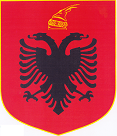 REPUBLIKA E SHQIPËRISËKuvendiP R O J E K T L I GJNr. ______/2021 PËRDISA SHTESA DHE NDRYSHIME NË LIGJIN NR.110/2018, “PËR NOTERINË”Në mbështetje të neneve 78 dhe 83, pika 1, të Kushtetutës, me propozimin e Këshillit të Ministrave, Kuvendi i Republikës së ShqipërisëVENDOSI:Në ligjin nr. 110/2018, “Për noterinë”, bëhen këto shtesa dhe ndryshime:Neni 1Në nenin 3, bëhen ndryshimet e mëposhtme:1. Pas shkronjës “a” shtohet shkronja “a/1” me këtë përmbajtje:“a/1) “Integriteti dhe besueshmëria profesionale” tërësia e veprimeve, mosveprimeve ose sjelljeve që sigurojnë mungesën e dyshimit të arsyeshëm, të bazuar në indicie, të dhëna ose fakte të besueshme për mbajtjen e kontakteve të papërshtatshme të interesuarit ose kandidatit për noter, me persona të përfshirë në krimin e organizuar ose në kryerjen e veprave të rënda penale si dhe mungesën e sjelljeve të rënda të papërshtatshme etike dhe morale që cenojnë besimin e publikut në sistemin noterial.2. Pas shkronjës “b” shtohet shkronja “b/1” dhe “b/2” me këtë përmbajtje:“b/1) “Kontakt i papërshtatshëm” është shoqërimi ose mbajtja e lidhjeve nëpërmjet takimeve, komunikimit elektronik ose çfarëdolloj mënyre tjetër takimi të qëllimshëm me një person të përfshirë në krimin e organizuar ose në kryerjen e veprave të rënda penale, kur, shoqërimi ose mbajtja e lidhjeve nuk kryhet për shkak të ushtrimit të detyrës.  Neni 2Në nenin 5, bëhen këto shtesa:1. Pas shkronjës “b” shtohet shkronja “b/1” me këtë përmbajtje:“b/1) të ketë integritet dhe besueshmëri profesionale;”2. Pas shkronjës “ç” shtohet shkronja “ç/1” me këtë përmbajtje:“ç/1) të mos jetë përfshirë në listën e personave të shpallur sipas legjislacionit në fuqi për masat kundër financimit të terrorizmit.” Neni 3Në nenin 6, bëhen këto shtesa dhe ndryshime:1. Pika 4 ndryshohet si më poshtë:“4. I interesuari që përmbush kriteret e parashikuara në shkronjat “a”, “b”, “c”, “ç”, “ç/1” dhe “d”, të nenit 5, të këtij ligji, ka të drejtë të marrë pjesë në provimin e pranimit në formimin fillestar.”2. Pas pikës 11, shtohet pika 12 me këtë përmbajtje: 	“12. Qendra e Trajnimit i njofton Ministrisë së Drejtësisë listën përfundimtare të të interesuarve që kanë kaluar me sukses provimin e pranimit, jo më vonë se 5 ditë nga data e lëshimit të certifikatës së kalimit me sukses të provimit të pranimit në formimin fillestar.  Neni 4	Pas nenit 6 shtohet neni 6/1 me këtë përmbajtje:“Neni 6/1Verifikimi i integritetit dhe besueshmërisë profesionale1.  I interesuari që ka kaluar me sukses provimin e pranimit në formimin fillestar, sipas përcaktimeve të nenit 6, të këtij ligji, i nënshtrohet verifikimit të integritetit dhe besueshmërisë profesionale. 2. Brenda një jave nga njoftimi i listës përfundimtare të të interesuarve që kanë kaluar me sukses provimin e pranimit në formimin fillestar, ministri i Drejtësisë kërkon të dhëna, dokumente, fakte apo mjete të tjera të provës, nga Policia e Shtetit, prokuroria, gjykata, organet e administratës tatimore dhe doganore, Drejtoria e Përgjithshme e Parandalimit të Pastrimit të Parave, Byroja Kombëtare e Hetimit, shërbimet shtetërore informative, Dhoma Kombëtare e Noterisë, çdo organ disiplinor që ka mbikëqyrur disiplinën në marrëdhëniet e punës së subjektit të verifikimit, si dhe çdo organ publik, person fizik ose juridik që disponon të dhëna të vlefshme për qëllimet e verifikimit. Nëse është e nevojshme, ministri i Drejtësisë kërkon të dhëna shtesë nga institucionet e përmendura në këtë pikë.3. Çdo institucion publik, subjekt fizik ose juridik, është i detyruar të paraqesë të dhënat, dokumentet, faktet apo mjete të tjera të provës, që i ka në administrim, sipas kërkesës së ministrit të Drejtësisë, jo më vonë se 30 ditë nga data e marrjes së kërkesës, me përjashtim të rasteve kur ndalohet shprehimisht nga ligji i posaçëm.4. Në çdo rast ministri i Drejtësisë çmon, sipas bindjes së tij, se cilat fakte konsiderohen të provuara bazuar në vlerësimin e hollësishëm të raporteve të paraqitura nga institucionet kompetente, sipas pikës 3 të këtij neni, si dhe në rezultatin tërësor të hetimit administrativ. Procedura administrative për verifikimin e integritetit dhe besueshmërisë profesionale përfundohet nga ministri i Drejtësisë sipas afateve të përcaktuara në Kodin e Procedurës Administrative.  5. Ministri i Drejtësisë vendos që i interesuari nuk kalon procesin e verifikimit të integritetit dhe besueshmërisë profesionale kur:a) subjekti i verifikimit ka kontakte të papërshtatshme me persona të përfshirë në krimin e organizuar ose në kryerjen e veprave të rënda penale;b) ka shfaqur sjellje të rënda të papërshtatshme etike dhe morale që cenojnë besimin e publikut në sistemin noterial; osec) ka ndonjë shkak tjetër përjashtues, sipas përcaktimit të legjislacionit në fuqi; 6. Kundër urdhrit të ministrit të Drejtësisë për moskalimin e procesit të verifikimit të integritetit dhe besueshmërisë profesionale mund të bëhet ankim në gjykatën kompetente administrative brenda 15 ditëve nga data e njoftimit të vendimit.7. Verifikimit të integritetit dhe besueshmërisë profesionale, sipas këtij neni, i nënshtrohet edhe kandidati për noter, përpara se të hyjë në provimin e kualifikimit për noter, sipas nenit 9, të këtij ligji.Neni 5Në nenin 8, në pikën 1, pas shkronjës “b”, shtohet shkronja “b/1” dhe pas shkronjës “ç” shtohet shkronja “ç/1”.Neni 6Në nenin 9, pika 1 ndryshohet me këtë përmbajtje:“1. Kandidati për noter, pas përfundimit me sukses të formimit fillestar të detyrueshëm 1- vjeçar dhe pas trajnimit praktik 2-vjeçar si kandidat për noter pranë një noteri, ka të drejtë të hyjë në provimin e kualifikimit për noter, nëse përmbush kushtet e parashikuara në shkronjat “a”, “b”, “b/1”, “c”, “ç”, “ç/1” dhe “d”, të nenit 5, të këtij ligji. Neni 7Në nenin 17, pas pikës 4, shtohet pika 5, me këtë përmbajtje:“5. Strukturat përgjegjëse të ministrisë së Drejtësisë përditësojnë dhe kontrollojnë regjistrin me “listën e personave të shpallur”, sipas legjislacionit në fuqi për masat kundër financimit të terrorizmit.” Neni 8Në nenin 21, bëhen shtesat si më poshtë:1. Në pikën 1, pas shkronjës “g” shtohen shkronjat “gj” dhe “h” me këtë përmbajtje:“gj) përfshihet në listën e personave të shpallur sipas legjislacionit në fuqi për masat kundër financimit të terrorizmit;h) kur pranohet kërkesa e autoritetit përgjegjës, për revokimin e licencës së noterit, në përputhje me legjislacionin në fuqi për parandalimin e pastrimit të parave dhe financimit të terrorizmit”.Neni 9	 Në nenin 25, pas pikës 8, shtohet pika 9, me këtë përmbajtje:	“9. Në rast se noteri ka kontakte të papërshtatshme me një person të përfshirë në krimin e organizuar ose në kryerjen e veprave të rënda penale, Ministri i Drejtësisë urdhëron inspektime të rregullta në vend për të gjitha aktet, regjistrin e veprimtarisë noteriale si dhe çdo dokumentacion tjetër të aktivitetit noterial jo më pak se një herë në vit. Noteri i nënshtrohet inspektimit me intervale të rregullta, sipas përcaktimit të pikës 1 të këtij neni, jo më vonë se 2 vjet nga data e kontaktit të fundit të papërshtatshëm.Neni 10Në nenin 26, bëhen shtesat e mëposhtme:1. Në pikën 1, fjalia e parë, pas fjalës “disiplinore” shtohet togfjalëshi “gjatë ushtrimit të funksionit”.2. Pas pikës 1, shtohet pika 1/1 me këtë përmbajtje:“1/1. Noteri kryen shkelje disiplinore jashtë ushtrimit të funksionit, kur në veçanti, por pa u kufizuar në to, kryen veprimet, mosveprimet ose sjelljet e mëposhtme:a) përdorimi i paligjshëm i statusit të noterit, me qëllim krijimin e përfitimeve për vete ose për të tjerët;b) përfitimi i padrejtë, në mënyrë të drejtpërdrejtë ose të tërthortë i dhuratave, favoreve, premtimeve ose trajtimeve preferenciale të çfarëdo lloji, të cilat jepen për shkak të funksionit që ushtron ose si rrjedhojë e shfrytëzimit të pozicionit të noterit, edhe në rastin kur formalizohen me një veprim juridik;c) raste të tjera të sjelljes të rëndë të papërshtatshme etike dhe morale që cënon besimin e publikut në sistemin noterial, të kryera jashtë ushtrimit të detyrës. Neni 11Në nenin 27, bëhen shtesat e mëposhtme:1. Në pikën 1, fjalia e parë, pas fjalës “disiplinore” shtohet togfjalëshi “gjatë ushtrimit të funksionit”.2. Pas pikës 1, shtohet pika 1/1 me këtë përmbajtje:“1/1. Zëvendësnoteri kryen një shkelje disiplinore jashtë ushtrimit të funksionit, kur në veçanti, por pa u kufizuar në to, kryen veprimet, mosveprimet ose sjelljen e mëposhtme:a) përdorimi i paligjshëm i statusit të zëvendësnoterit, me qëllim krijimin e përfitimeve për vete ose për të tjerët;b) përfitimi i padrejtë, në mënyrë të drejtpërdrejtë ose të tërthortë i dhuratave, favoreve, premtimeve ose trajtimeve preferenciale të çfarëdo lloji, të cilat jepen për shkak të funksionit që ushtron ose si rrjedhojë e shfrytëzimit të pozicionit të zëvendësnoterit, edhe në rastin kur formalizohen me një veprim juridik;c) raste të tjera të sjelljes të rëndë të papërshtatshme etike dhe morale që cënon besimin e publikut në sistemin noterial, të kryera jashtë ushtrimit të detyrës. Neni 12Në nenin 47, shtohen pika 3 dhe 4, me këtë përmbajtje:“3. Në seancë dëgjimore para Bordit Disiplinor: a) ministri i Drejtësisë ose përfaqësuesi i tij, paraqet argumentet që shkelja disiplinore është kryer dhe propozon masën disiplinore që duhet të merret; b) noteri ose zëvendësnoteri ose edhe përfaqësuesi i tij, paraqet argumentet mbrojtëse. 4. Përmbajtja e parashtrimeve me shkrim nuk përsëritet gjatë seancës dëgjimore.”Neni 13Në nenin 56, bëhen këto shtesa dhe ndryshime:1. Në paragrafin e parë, shtohen shkronjat “ç” dhe “d” si më poshtë vijon:“ç) vazhdimi i ushtrimit të detyrës nga noteri ose zëvendësnoteri dëmton rezultatin e hetimit ose procedimit disiplinor, pengon konkluzionin e tij të drejtë ose të rregullt, ose cënon figurën dhe integritetin e profesionit të noterit.“d) merr cilësinë e të pandehurit për një krim të rëndë të kryer me dashje ose për një vepër penale që cenon figurën dhe integritetin e profesionit të noterit.”Neni 14Në nenin 59, pika 1, pas fjalës “shkronja “a”,” shtohet shkronjat “d” dhe “ç”,”.Neni 15Ky ligj hyn në fuqi 15 ditë pas botimit në “Fletoren zyrtare”.KRYETARILINDITA NIKOLLI